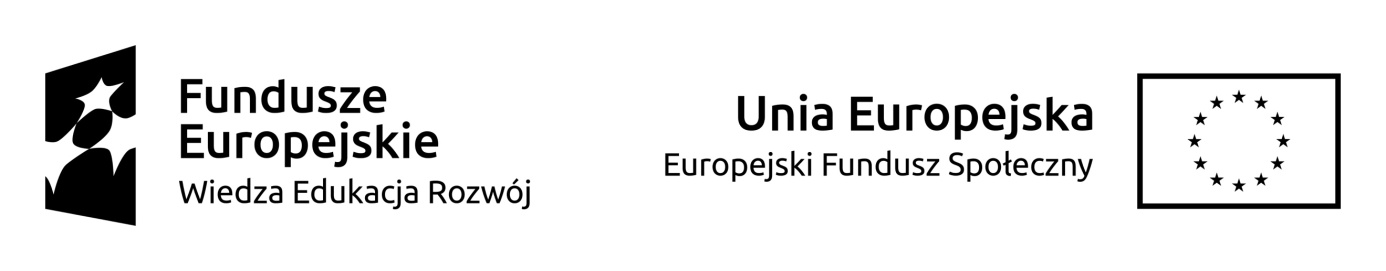 Projekt „Universitas Copernicana Thoruniensis In Futuro II - modernizacja Uniwersytetu Mikołaja Kopernikaw ramach Zintegrowanego Programu Uczelni”Imię i nazwisko: ………………………………………………….…Nr USOS:: ………………………………..OŚWIADCZENIEOświadczam, że po zakończeniu udziału w Zadaniu nr 5 „Podniesienie kompetencji 
przez SPNJO” Projektu „Universitas Copernicana Thoruniensis In Futuro II - modernizacja Uniwersytetu Mikołaja Kopernika” w ramach Zintegrowanego Programu Uczelni,  kontynuuję naukę w: …………………………………………………………………………………………………………………………………………..(nazwa instytucji szkolnictwa)kierunek: ……………………..…………………………………………………………………………………………………………  jestem zatrudniona /-yna podstawie: ………………………………………………………………………………………………………………………..(forma zatrudnienia)w ……………………………………………………………………………………………………………………………………………(nazwa firmy)Toruń, dn. ……………………………………				…………………………………………………….									(czytelny podpis)